Hier sind eine Reihe von Verständnisfragen zum Film ...                                       Name:_________________________GC-Wartung: Wechsel des Septums – by AK #Kappenberg - 2:42 minEin Septum ist ein echter Verbrauchsgegenstand. Der Austausch ist recht einfach. Wie funktioniert ein Septum?Aus welchem Material besteht ein Septum?Was verschlechtert die Funktion eines Septums?AKKappenberg
GaschromatografieSeptenwechselK04d1c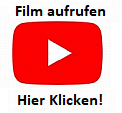 